Приложение 1 к ПоложениюОбразец заявления кандидата на участие в муниципальном этапе Конкурса                                                                                                                   В Оргкомитет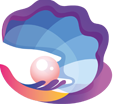                                               муниципального этапа                                              Всероссийского профессионального                                        конкурса «Воспитатель года России»                                        в 20__ годузаявлениеЯ, _____________________________________________________________,(фамилия, имя, отчество)даю согласие на участие в региональном этапе Всероссийского профессионального конкурса «Воспитатель года России» в 20__ году и внесение сведений, указанных в информационной карте участника Конкурса, в базу данных об участниках Конкурса и использование, в некоммерческих целях для размещения в Интернете, буклетах и периодических изданиях с возможностью редакторской обработки, а также на использование оргкомитетом Конкурса (Оператором) иных материалов, представляемых на Конкурс для публикаций в СМИ, размещении в Интернете и при подготовке учебно-методических материалов Конкурса.			_____________________			_________________________________                                                   (подпись)                                                       (расшифровка подписи)	                                                                                                                             __________________20___г.К ПоложениюПравильность сведений, представленных в информационной карте, подтверждаю: «____» __________ 20____ г.       						ПодписьТребования к представлению фотографий:1. Фотопортрет 9 см 13 см;2. Жанровая фотография;Фотографии загружаются в формате *.jpg с разрешением 300 точек на дюйм без уменьшения исходного размера.Приложение 3Образец согласия на обработку персональных данныхСОГЛАСИЕ НА ОБРАБОТКУ ПЕРСОНАЛЬНЫХ ДАННЫХ							                            «___» _________ 20___ г.Я, (далее - Субъект), _______________________________________________________________________,(фамилия, имя, отчество полностью)документ, удостоверяющий личность _______________________________________________________________________,(вид документа, серия и номер)выдан _________________________________________________________________,(кем и когда)зарегистрированный (ая) по адресу: _______________________________________________________________________,даю свое согласие Муниципальному учреждению дополнительного профессионального образования «Информационно-образовательный центр» Тутаевского муниципального района, зарегистрированному по адресу 152300, Ярославская область, город Тутаев, улица Пролетарская, дом 30, (далее – Оператор), на обработку своих персональных данных на следующих условиях:Использование   персональных   данных  Субъекта  производится Оператором в соответствии с требованиями Федерального закона от 27.07.2006 № 152-ФЗ «О персональных данных» в целях заключения с Оператором любых договоров, направленных на оказание мне или другим лицам услуг по представлению документов в оргкомитет муниципального и областного этапов Всероссийского конкурса «Учитель года России» (далее – конкурс) для обеспечения моего участия в муниципальном и областном этапах конкурса и проводимых в рамках них мероприятий и распространяется на следующую информацию: мои фамилия, имя, отчество, год, месяц, дата рождения, адрес, образование, профессия и любая иная информация, относящаяся к моей личности, доступная либо известная в любой конкретный момент времени оператору (далее – персональные данные).Обработка персональных данных Оператором включает сбор, систематизацию, накопление, хранение, использование и уничтожение.Обработка персональных данных производится Оператором любым способом, включая использование средств автоматизации.Настоящее согласие действует с	_____________ по ____________________ годаНастоящее согласие может быть отозвано Субъектом в любой момент по соглашению сторон. В случае неправомерного использования предоставленных персональных данных соглашение отзывается письменным заявлением Субъекта персональных данных.Субъект по письменному запросу имеет право на получение информации, касающейся обработки его персональных данных (в соответствии с п. 4 ст. 14 Федерального закона от 27.06.2006 г. №152-ФЗ).«_____»____________20___ г.                           _________________________ _________________________(подпись)                                         (расшифровка подписи)(фотопортрет 
46 см)Приложение 2Информационная карта участника муниципального этапа Всероссийского профессионального конкурса «Воспитатель года России»______________________________________________ (фамилия)______________________________________________ (имя, отчество)( ____________________________________________ ) (муниципальный район)1. Общие сведения1. Общие сведенияМуниципальное образование Ярославской областиНаселенный пунктДата рождения (день, месяц, год)Место рожденияАдреса в Интернете (сайт, блог   т. д.), где можно познакомиться с участником и публикуемыми им материалами 2. Работа2. РаботаМесто работы (наименование образовательной организации в соответствии со Свидетельством о гос. аккредитации)Занимаемая должностьОбщий трудовой и педагогический стаж (полных лет на момент заполнения анкеты)Аттестационная категория Почетные звания и награды (наименования и даты получения)3. Образование3. ОбразованиеНазвание, год окончания учреждения профессионального образования, факультетСпециальность, квалификация по дипломуДополнительное профессиональное образование (за последние три года) Основные публикации (в т. ч. брошюры, книги)4. Конкурсное задание первого тура «Интернет-портфолио»4. Конкурсное задание первого тура «Интернет-портфолио»4. Конкурсное задание первого тура «Интернет-портфолио»Адрес персонального Интернет-ресурса5. Конкурсное испытание первого тура - педагогическое мероприятие с детьми «Конкурсное занятие»5. Конкурсное испытание первого тура - педагогическое мероприятие с детьми «Конкурсное занятие»5. Конкурсное испытание первого тура - педагогическое мероприятие с детьми «Конкурсное занятие»Направление, образовательная область, форма Возрастная группа детей Необходимое оборудование6. Общественная деятельность6. Общественная деятельностьЧленство в Профсоюзе (наименование, дата вступления)Участие в других общественных организациях (наименование, направление деятельности и дата вступления)Участие в работе методического объединения Участие в разработке и реализации муниципальных, региональных, федеральных, международных программ и проектов (с указанием статуса участия)7. Досуг7. ДосугХоббиСпортивные увлеченияТаланты8. Контакты8. КонтактыРабочий адрес с индексомДомашний адрес с индексомРабочий телефон с междугородним кодомДомашний телефон с междугородним кодомМобильный телефон с междугородним кодомФакс с междугородним кодомРабочая электронная почтаЛичная электронная почтаАдрес личного сайта в ИнтернетеАдрес сайта ДОУ в Интернете9. Профессиональные ценности9. Профессиональные ценностиПедагогическое кредо участникаПочему нравится работать в ДОУПрофессиональные и личностные ценности, наиболее близкие участникуВ чем, по мнению участника, состоит основная миссия воспитателяПочему нравится работать в ДОУПрофессиональные и личностные ценности, наиболее близкие участникуВ чем, по мнению участника, состоит основная миссия воспитателя10. Приложения10. ПриложенияИнтересные сведения об участнике конкурса, не раскрытые предыдущими разделами (не более 500 слов). Интересные сведения об участнике конкурса, не раскрытые предыдущими разделами (не более 500 слов). 